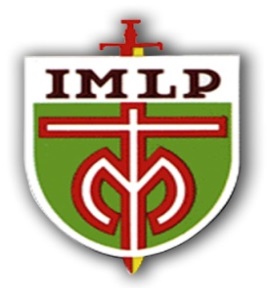 FICHA DE INSCRIPCION CORRIDA 2017NOMBRE ________________________________________________________________________APELLIDO _______________________________________________________________________RUT____________________________________________________________________________MAIL___________________________________________________________________________CURSO__________________________________________________________________________FECHA DE NACIMIENTO____________________________________________________________